«Край Самарский: из прошлого в настоящее»22 января 2020 года ребята 3А класса ГБОУ СОШ № 3 города Похвистнево участвовали в  познавательной программе «Край Самарский: из прошлого в настоящее», посвященное 169-летию Самарской губернии. Данное  патриотическое мероприятие проходило в центральной библиотеке города Похвистнево. Под гимн Самарской области мальчишки и девчонки отправились в увлекательное виртуальное путешествие по самым живописным и значимым, незнакомым местам нашей губернии. Ребята посмотрели фильм, презентации, книги, посвященные нашему краю. В ходе мероприятия отгадывали загадки, играли в увлекательные игры, которые были придуманы в нашей губернии много лет назад, принимали активное участие в познавательной викторине про Самарскую область. Проведенное мероприятие позволило ребятам увидеть как прекрасен Самарский край, окунуться в историю, что способствует  воспитанию любви и уважения к своей малой Родине, привитию чувства гордости за Самарскую губернию. 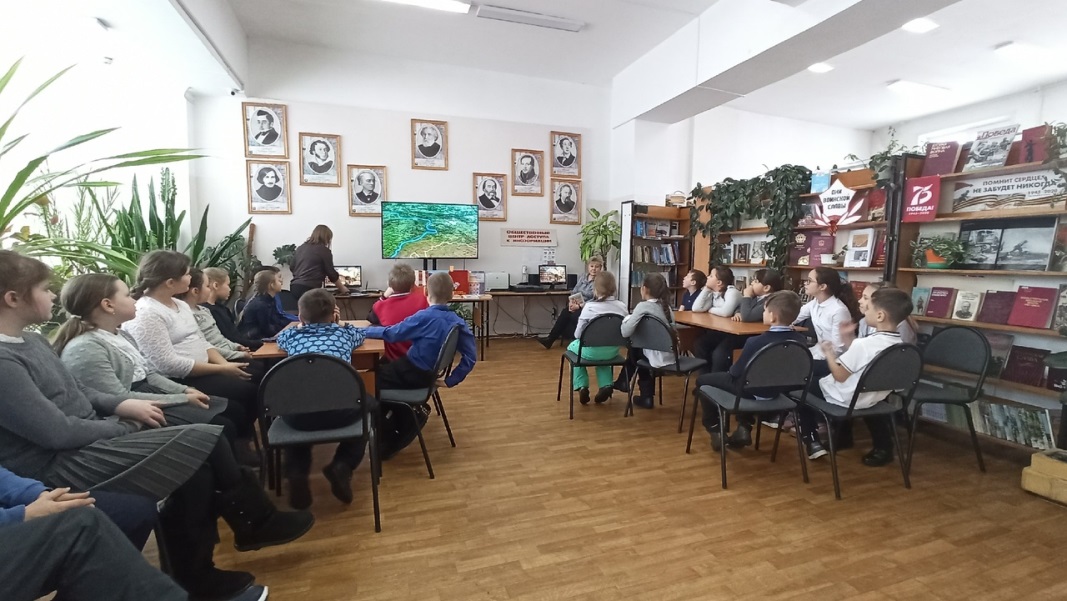 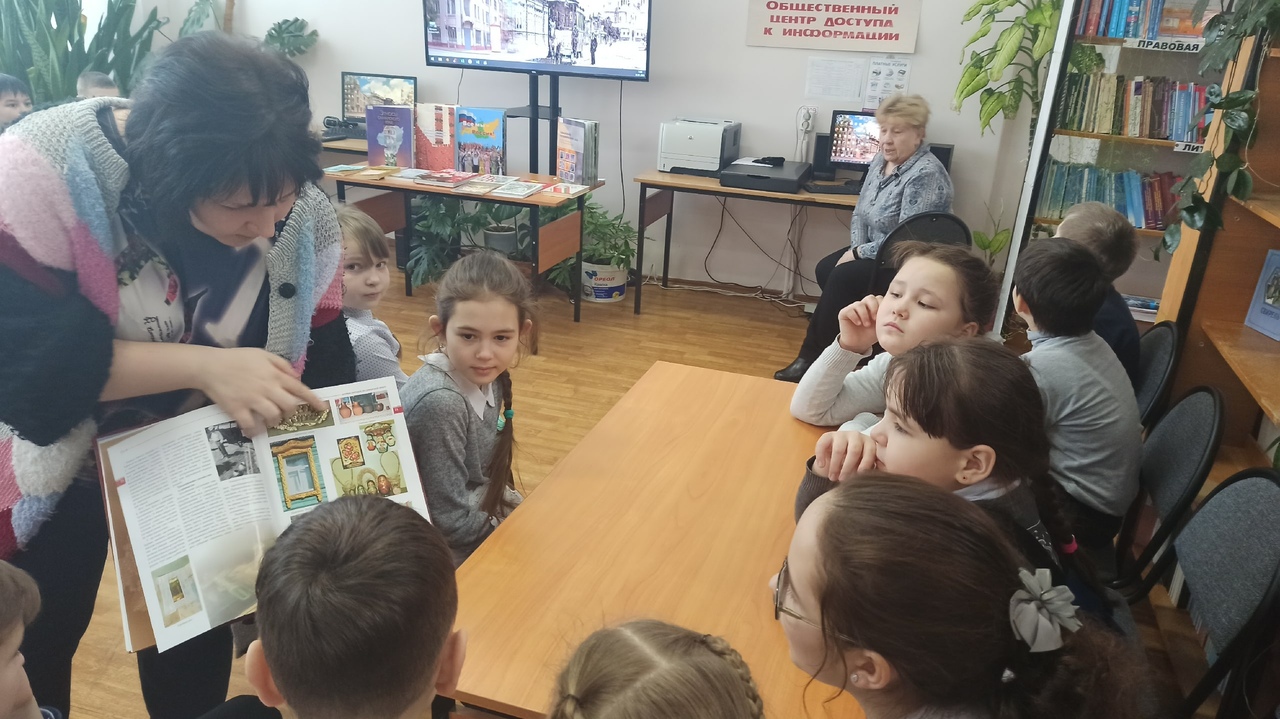 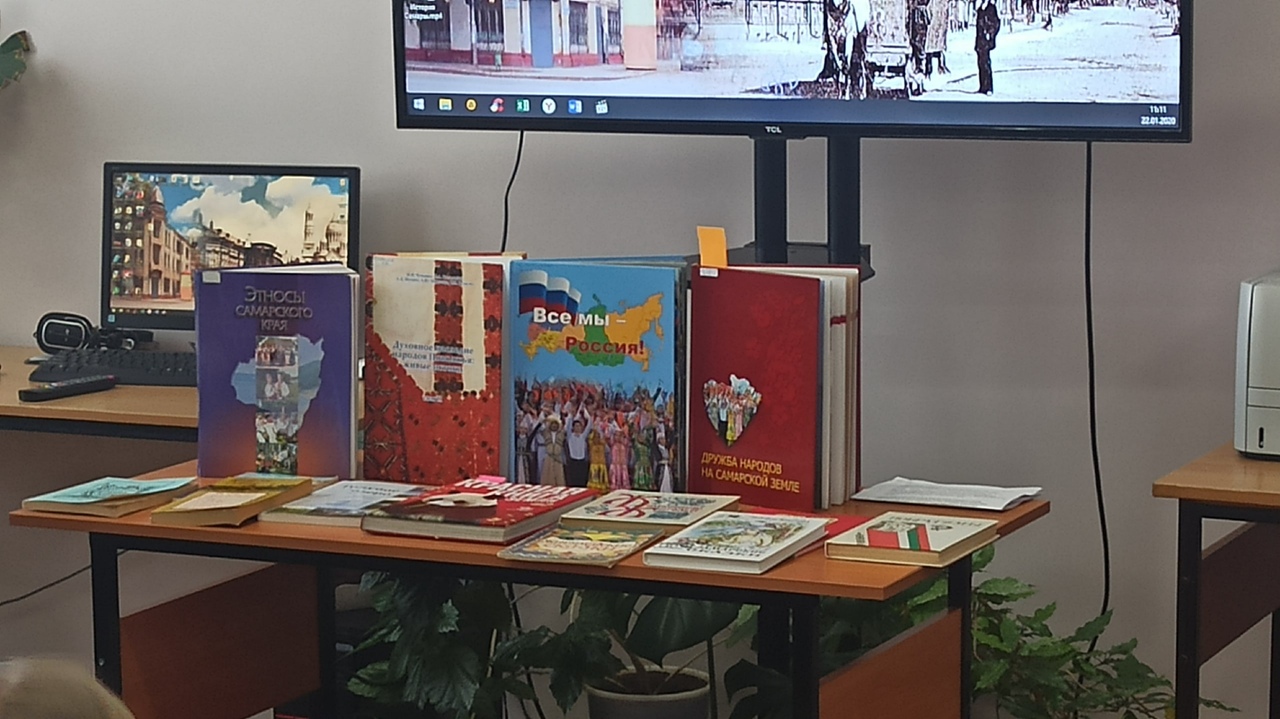 Классный руководитель Прохорова Татьяна Степановна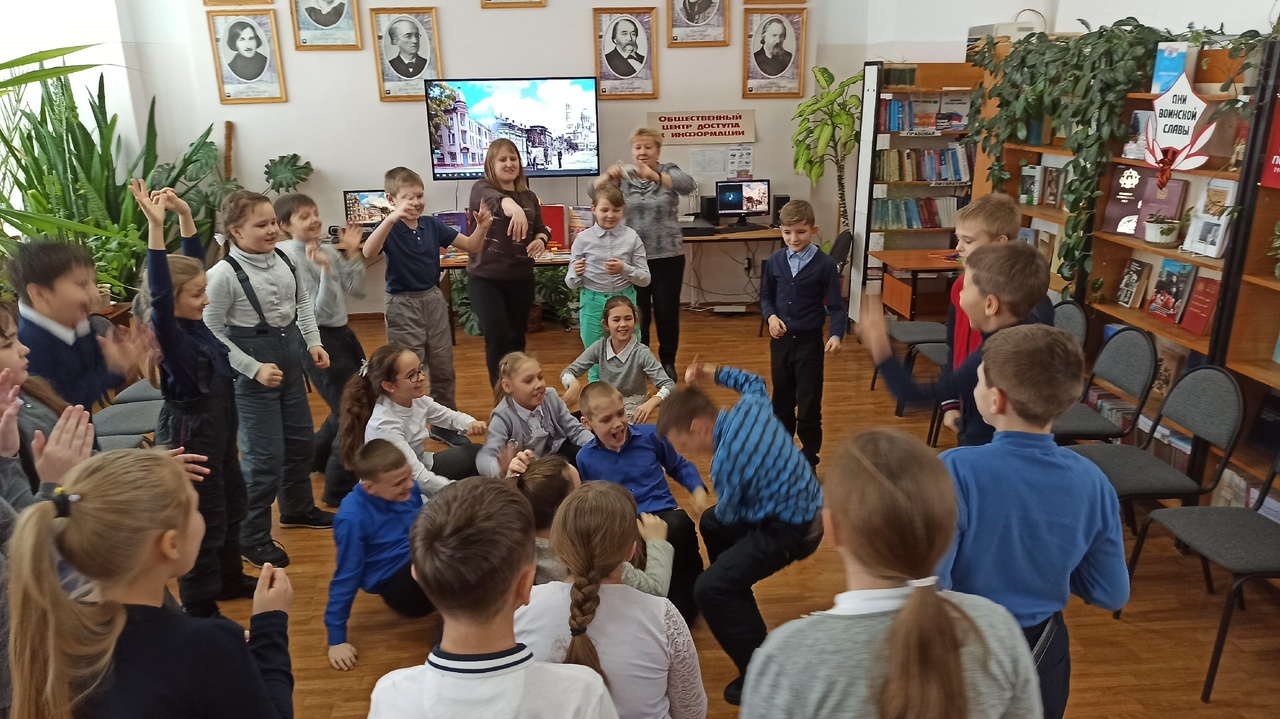 